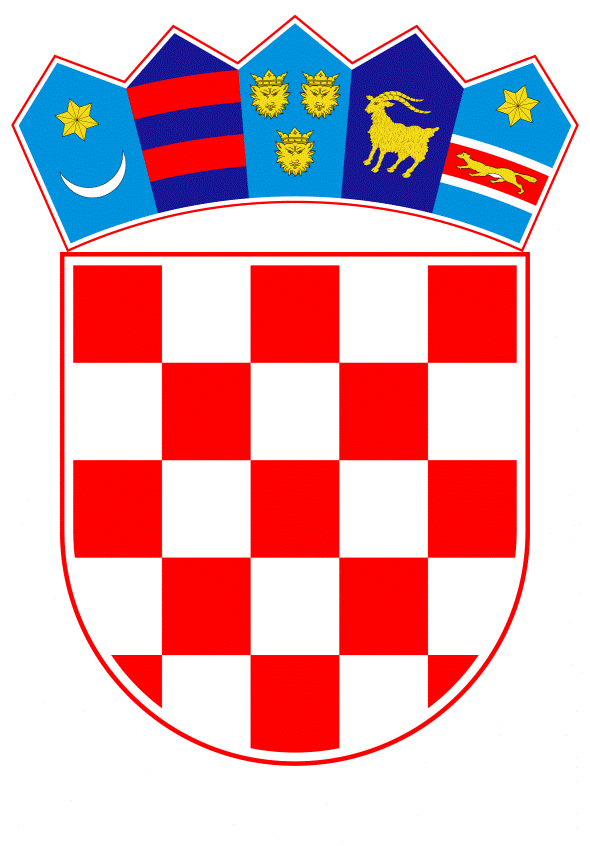 VLADA REPUBLIKE HRVATSKEZagreb, 11. siječnja 2024.______________________________________________________________________________________________________________________________________________________________________________________________________________________________Prijedlog Na temelju članka 7. Zakona o suzbijanju zlouporabe droga („Narodne novine“, br. 107/01., 87/02., 163/03., 141/04., 40/07., 149/09., 84/11., 80/13. i 39/19.) i članka 24. stavaka 1. i 3. Zakona o Vladi Republike Hrvatske („Narodne novine“, br. 150/11., 119/14., 93/16., 116/18. i 80/22.), a u vezi s Nacionalnom strategijom djelovanja na području ovisnosti za razdoblje do 2030. godine („Narodne novine“, broj 18/23.), Vlada Republike Hrvatske je na sjednici održanoj _______________ 2024. donijelaO D L U K Uo osnivanju Povjerenstva za ovisnosti i ponašajne ovisnostiI.Osniva se Povjerenstvo za ovisnosti i ponašajne ovisnosti (u daljnjem tekstu: Povjerenstvo).II. Zadaća Povjerenstva je koordinacija aktivnosti ministarstava i drugih subjekata uključenih u program suzbijanja zlouporabe droga i ostalih ovisnosti i ponašajnih ovisnosti, od prevencije do resocijalizacije, kao i usvajanje godišnjih programa nadležnih ministarstava i drugih tijela državne uprave.Povjerenstvo će donositi opće i posebne programe mjera za suzbijanje zlouporabe droga i ostalih ovisnosti i ponašajnih ovisnosti, koje će provoditi ministarstva, i to:programe prevencije za djecu predškolske dobi, učenike osnovnih i srednjih škola i studente visokih učilištaprograme za liječenje i odvikavanje od ovisnostiprograme za skrb o ovisnicimaprograme resocijalizacije ovisnikaprograme za pripadnike Oružanih snaga Republike Hrvatske i hrvatskih braniteljaprograme za osobe u pritvoru, osobe u istražnom zatvoru i osobe na izdržavanju kazne zatvoradruge posebne programe za nadležna ministarstva, druga tijela državne uprave i druga javnopravna tijela.III.U Povjerenstvo se imenuju:potpredsjednik Vlade Republike Hrvatske kojeg odredi Vlada Republike Hrvatske, predsjednik Povjerenstva te članovi koje čine predstavnici:Ministarstva zdravstvaMinistarstva rada, mirovinskoga sustava, obitelji i socijalne politikeMinistarstva znanosti i obrazovanjaMinistarstva unutarnjih poslovaMinistarstva pravosuđa i upraveMinistarstva financijaMinistarstva obraneMinistarstva hrvatskih braniteljaMinistarstva gospodarstva i održivog razvoja Ministarstva vanjskih i europskih poslovaMinistarstva kulture i medija Državnog inspektorataSredišnjeg državnog ureda za demografiju i mladeAgencije za odgoj i obrazovanjeHrvatskog zavoda za javno zdravstvo zavoda za javno zdravstvo jedinice područne (regionalne) samouprave odnosno Grada ZagrebaKlinike za psihijatriju VrapčeKlinike za psihijatriju Kliničkog bolničkog centra Sestre milosrdniceKlinike za psihijatriju Sveti IvanEdukacijsko-rehabilitacijskog fakulteta Sveučilišta u Zagrebu organizacije civilnoga društva koja djeluje na području ovisnosti.Povjerenstvo ima tajnika.Članove i tajnika Povjerenstva imenovat će Vlada Republike Hrvatske, i to: članove iz reda predstavnika ministarstava, Državnog inspektorata, Središnjeg državnog ureda za demografiju i mlade, Agencije za odgoj i obrazovanje i Hrvatskog zavoda za javno zdravstvo, na prijedlog čelnika tijela odnosno osobe koja predstavlja i zastupa ustanovu; članove iz reda predstavnika zavoda za javno zdravstvo jedinice područne (regionalne) samouprave odnosno Grada Zagreba, Klinike za psihijatriju Vrapče, Klinike za psihijatriju Kliničkog bolničkog centra Sestre milosrdnice, Klinike za psihijatriju Sveti Ivan, Edukacijsko-rehabilitacijskog fakulteta Sveučilišta u Zagrebu, tajnika Povjerenstva na prijedlog ministra zdravstva te predstavnika organizacije civilnoga društva koja djeluje na području ovisnosti, na prijedlog Savjeta za razvoj civilnoga društva.IV.Vlada Republike Hrvatske imenovat će članove i tajnika Povjerenstva u roku od 30 dana od dana stupanja na snagu ove Odluke.V.U rad Povjerenstva mogu se uključiti i vanjski stručnjaci koji nisu članovi Povjerenstva ukoliko za to postoji potreba, a radi davanja stručnih obrazloženja, prijedloga i mišljenja o pojedinim specifičnim pitanjima i temama iz područja suzbijanja zlouporabe droga i ostalih ovisnosti i ponašajnih ovisnosti.VI.Stručne, administrativne i tehničke poslove za Povjerenstvo obavljat će Ministarstvo zdravstva. VII.Zadužuje se Ministarstvo zdravstva da o ovoj Odluci izvijesti nadležna tijela, članove Povjerenstva iz točke III. ove Odluke.VIII.Danom stupanja na snagu ove Odluke prestaje važiti Odluka o osnivanju Povjerenstva za suzbijanje zlouporabe droga, KLASA: 022-03/16-04/332, URBROJ: 50301-25/12-16-2, od 
1. prosinca 2016., KLASA: 022-03/19-04/535, URBROJ: 50301-27/25-20-2, od 16. siječnja 2020. i KLASA: 022-03/20-04/357, URBROJ: 50301-04/12-20-2, od 14. listopada 2020.IX.Ova Odluka stupa na snagu danom donošenja.KLASA: URBROJ:Zagreb, 								      PREDSJEDNIKmr.sc. Andrej PlenkovićO B R A Z L O Ž E N J E	Zakonom o suzbijanju zlouporabe droga („Narodne novine“, br. 107/01., 87/02., 163/03., 141/04., 40/07., 149/09., 84/11., 80/13. i 39/19.), propisano je da Vlada Republike Hrvatske radi sustavnog praćenja pojava, razmatranja pitanja i obavljanja drugih poslova u vezi s primjenom toga Zakona i provedbe Nacionalne strategije, osniva Povjerenstvo za suzbijanje zlouporabe droga (u daljnjem tekstu: Povjerenstvo) te da sastav i djelokrug rada Povjerenstva utvrđuje Vlada Republike Hrvatske. Povjerenstvo je osnovano Odlukom KLASA: 022-03/16-04/332, URBROJ: 50301-25/12-16-2, od 1. prosinca 2016., koja je izmijenjena Odlukama KLASA: 022-03/19-04/535, URBROJ: 50301-27/25-20-2, od 16. siječnja 2020. i KLASA: 022-03/20-04/357, URBROJ: 50301-04/12-20-2, od 14. listopada 2020., kao koordinativno tijelo za resorna ministarstva i tijela državne uprave, koje razmatra pitanja u vezi s donošenjem i provedbom općih i posebnih programa za suzbijanje zlouporabe droga.	Novom Nacionalnom strategijom djelovanja na području ovisnosti za razdoblje do 2030. godine („Narodne novine“, broj 18/23.), predviđeno je proširenje djelokruga i nadležnosti postojećeg Povjerenstva za suzbijanje zlouporabe droga Vlade Republike Hrvatske na koordinaciju provedbe politike i na području ostalih ovisnosti i ponašajnih ovisnosti (alkohol, pušenje, igranje igara na sreću, Internet).Zadaća Povjerenstva je koordinacija aktivnosti ministarstava i drugih subjekata uključenih u program suzbijanja zlouporabe droga i ostalih ovisnosti i ponašajnih ovisnosti (alkohol, pušenje, igranje igara na sreću, Internet), od prevencije do resocijalizacije, kao i usvajanje godišnjih programa nadležnih ministarstava i drugih tijela državne uprave.	Nakon stupanja na snagu predložene odluke, rješenjem Vlade Republike Hrvatske razriješit će se dosadašnji članovi i imenovati novi članovi Povjerenstva. Prijedloge za nove članove Povjerenstva zatražit će Ministarstvo zdravstva od ministarstava/tijela koji su nositelji provedbe mjera iz Nacionalne strategije djelovanja na području ovisnosti za razdoblje do 2030. godine i Akcijskog plana djelovanja na području ovisnosti za razdoblje do 2026. godine i to: Ministarstva zdravstva, Ministarstva rada, mirovinskoga sustava, obitelji i socijalne politike, Ministarstva znanosti i obrazovanja, Ministarstva unutarnjih poslova, Ministarstva pravosuđa i uprave, Ministarstva financija, Ministarstva obrane, Ministarstva gospodarstva i održivog razvoja, Ministarstva vanjskih i europskih poslova, Ministarstva kulture i medija, Državnog inspektorata, Središnjeg državnog ureda za demografiju i mlade, Agencije za odgoj i obrazovanje i Hrvatskog zavoda za javno zdravstvo na prijedlog čelnika tijela. Prijedlog članova iz reda predstavnika zavoda za javno zdravstvo jedinice područne (regionalne) samouprave odnosno Grada Zagreba, Klinike za psihijatriju Vrapče, Klinike za psihijatriju Kliničkog bolničkog centra Sestre milosrdnice, Klinike za psihijatriju Sveti Ivan, Edukacijsko-rehabilitacijskog fakulteta Sveučilišta u Zagrebu i tajnika Povjerenstva na prijedlog ministra zdravstva. Prijedlog člana ispred organizacije civilnoga društva koja djeluje na području ovisnosti Ministarstvo zdravstva zatražit će od Savjeta za razvoj civilnoga društva.Vlada Republike Hrvatske imenovat će članove i tajnika Povjerenstva u roku od 30 dana od dana stupanja na snagu ove Odluke. Predsjednik Povjerenstva je potpredsjednik Vlade Republike Hrvatske.Sve aktivnosti vezano za provedbu ove Odluke obavljaju djelatnici Ministarstva zdravstva u okviru svoje redovne djelatnosti za što su sredstva osigurana u Državnom proračunu Republike Hrvatske za 2024. godinu i projekcijama za 2025. i 2026. godinu.Stoga se predlaže Vladi Republike Hrvatske donošenje ove Odluke.Predlagatelj:Ministarstvo zdravstva Predmet:Prijedlog odluke o osnivanju Povjerenstva za ovisnosti i ponašajne ovisnosti 